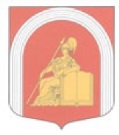 ВНУТРИГОРОДСКОЕ МУНИЦИПАЛЬНОЕ ОБРАЗОВАНИЕ САНКТ-ПЕТЕРБУРГА муниципальный округАКАДЕМИЧЕСКОЕМУНИЦИПАЛЬНЫЙ СОВЕТШЕСТОГО  СОЗЫВАОт «25» февраля 2020 года 						Санкт-ПетербургОб утверждении  Положения "О порядке организации деятельноститерриториального общественного самоуправленияво внутригородском муниципальном образовании Санкт-Петербурга муниципальный округ Академическое"Руководствуясь Федеральным законом от 06.10.2003 № 131-ФЗ «Об общих принципах организации местного самоуправления в Российской Федерации», Законом Санкт-Петербурга от 23.09.2009 № 420-79 «Об организации местного самоуправления  в Санкт-Петербурге», Уставом внутригородского Муниципального образования Санкт-Петербурга муниципальный округ Академическое,  Муниципальный Совет РЕШИЛ:Утвердить Положение "О порядке организации деятельности территориального общественного самоуправления во внутригородском муниципальном образовании Санкт-Петербурга муниципальный округ Академическое" согласно Приложению. Поручить Местной Администрации внутригородского муниципального образования Санкт-Петербурга муниципальный округ Академическое  назначить ответственное лицо (ответственных лиц) за взаимодействие с инициативными группами граждан по вопросам организации деятельности территориального общественного самоуправления.Настоящее решение вступает в силу со дня его официального опубликования.Контроль за исполнением решения возложить на Главу муниципального образования, исполняющего полномочия председателя Муниципального Совета.Глава муниципального образования,исполняющий полномочия председателя Муниципального Совета		        			И.Г.ПыжикПриложение к решениюМуниципального Советаот «25» февраля 2020 №  38-7п-6-2020ПОЛОЖЕНИЕ"О порядке организации деятельности территориального общественного самоуправления во внутригородском муниципальном образовании Санкт-Петербурга муниципальный округ Академическое"Статья 1. Основы территориального общественного самоуправленияПод территориальным общественным самоуправлением во внутригородском муниципальном образовании Санкт-Петербурга муниципальный округ Академическое (далее – МО МО Академическое) понимается самоорганизация граждан по месту их жительства на части территории МО МО Академическое для самостоятельного и под свою ответственность осуществления собственных инициатив по вопросам местного значения.Территориальное общественное самоуправление (далее - ТОС) осуществляется на территории МО МО Академическое в соответствии с законодательством Российской Федерации, законодательством Санкт-Петербурга, Уставом МО МО Академическое, настоящим Положением, другими муниципальными правовыми актами и уставом ТОС.ТОС осуществляется непосредственно населением посредством проведения собраний и конференций граждан, а также посредством создания органов территориального общественного самоуправления.Статья 2. Территории, на которых осуществляется территориальное общественное самоуправлениеВ МО МО Академическое ТОС осуществляется в пределах границ территории, которые устанавливаются решением Муниципального Совета МО МО Академическое (далее – Муниципальный Совет) по предложению населения, проживающего на данной территории.Территориальное общественное самоуправление может осуществляться жителями муниципального образования в пределах следующих территорий проживания граждан: подъезд многоквартирного жилого дома; многоквартирный жилой дом; группа жилых домов; жилой микрорайон; иные территории проживания граждан.Обязательными условиями создания ТОС на определенной территории являются:границы ТОС не могут выходить за пределы территории муниципального округа;на определенной территории не может быть более одного ТОС;неразрывность территории, на которой осуществляется ТОС (если в его состав входит более одного жилого дома).Предложение населения о территории, на которой предполагается осуществление ТОС, направляется в письменном виде в Муниципальный Совет  инициативной группой граждан, проживающих на данной территории, в количестве не менее 3 человек, достигших 16-летнего возраста, и должно содержать:схематический план границ территории ТОС;описание территории проживания населения, на которой предполагается осуществлять ТОС;подписи не менее 5% жителей, достигших 16-летнего возраста и проживающих на территории, на которой предлагается осуществлять ТОС.Муниципальный Совет обязан письменно в течение 30 дней со дня поступления ходатайства от инициативной группы установить границы территории ТОС либо предоставить иной обоснованный вариант территории.Решение Муниципального Совета о границах территории, на которой осуществляется ТОС, подлежит официальному опубликованию.В случае утверждения границ ТОС, инициативная группа граждан вправе организовать проведение учредительного собрания (конференции) граждан, проживающих на данной территории.Статья 3. Учреждение территориального общественного самоуправления ТОС учреждается в границах, установленных решением Муниципального Совета, на собрании или конференции граждан по месту их жительства. В зависимости от числа граждан, проживающих на территории создаваемого ТОС, проводится собрание граждан или конференция граждан. При численности жителей, проживающих на данной территории, менее 300 человек - проводится собрание граждан, при численности жителей более 300 человек –  конференция граждан.В собраниях (конференциях) граждан по вопросам организации и осуществления ТОС могут принимать участие граждане, проживающие на соответствующей территории, достигшие 16-летнего возраста.Факт проживания должен быть подтвержден регистрацией граждан по месту жительства в порядке, установленном законодательством Российской Федерации.При проведении конференции граждан в ней принимают участие избранные на собраниях граждан делегаты, представляющие не менее одной трети жителей соответствующей территории, достигших 16-летнего возраста.На учредительном собрании, учредительной конференции граждан рассматриваются вопросы об учреждении ТОС, об его наименовании, принятии устава ТОС, выборах органов ТОС, об определении лица, ответственного за регистрацию устава ТОС.Решение об учреждении ТОС считается принятым, если за него проголосовало не менее двух третей от числа граждан, имеющих право участвовать в собраниях и присутствующих на учредительном собрании, либо от числа избранных и участвующих в учредительной конференции граждан делегатов.Если решение об учреждении ТОС не было принято, то учредительное собрание, учредительная конференция граждан прекращает свою работу.ТОС считается учрежденным с момента регистрации устава ТОС Муниципальным Советом в порядке, установленном Уставом МО МО Академическое, настоящим Положением.ТОС в соответствии с его уставом может являться юридическим лицом и подлежит государственной регистрации в организационно-правовой форме некоммерческой организации в соответствии с действующим законодательством.Правоспособность ТОС как юридического лица возникает с момента внесения сведений о его создании в единый государственный реестр юридических лиц.Статья 4. Порядок организации проведения учредительного собрания (конференции) 1. Создание ТОС осуществляется на учредительном собрании (конференции) граждан, проживающих на территории, где предполагается осуществлять ТОС.2. Для проведения учредительного собрания (конференции) по созданию ТОС гражданами создается инициативная группа граждан численностью не менее трех человек, проживающих на соответствующей территории, достигших 16-летнего возраста. 3. Собрание инициативной группы оформляется протоколом, в котором отражаются:- решение о проведении учредительного собрания (конференции) жителей по созданию ТОС, его предполагаемые территориальные границы;- сроки и место проведения учредительного собрания (конференции) жителей;- повестка дня учредительного собрания (конференции).4. Инициативная группа:- не менее чем за две недели до учредительного собрания (конференции) извещает граждан о дате, месте и времени проведения учредительного собрания (конференции), форма информирования населения определяется инициативной группой; - организует и проводит разъяснительную работу среди жителей территории, распространяет информационные и агитационные материалы,- организует и проводит собрания жителей, на которых выбираются представители (делегаты) на учредительную  конференцию;- подготавливает выписки из протоколов собраний граждан, подтверждающие правомочия представителей, выдвинутых на учредительную конференцию по созданию ТОС;- формирует проект повестки собрания (конференции) граждан;- разрабатывает проект устава ТОС;- проводит регистрацию жителей или их представителей, прибывших на собрание, и учет мандатов (выписок из протоколов);- определяет своего представителя для открытия и ведения собрания (конференции) до избрания председателя собрания (конференции).5. Порядок избрания делегатов на конференцию и нормы представительства самостоятельно определяет инициативная группа граждан по созданию ТОС. Представительство не может быть менее 1 делегата от одной трети жителей соответствующей территории, достигших 16-летнего возраста.Делегированным считается кандидат, набравший при голосовании наибольшее  количество голосов.Полномочия делегата конференции подтверждаются протоколом об избрании делегата, подписанным председателем и секретарем собрания. По решению конференции полномочия делегатов могут сохраняться на весь срок избрания постоянно действующего выборного органа ТОС до следующей отчетно-выборной конференции.6. Инициативная группа по созданию ТОС извещает Муниципальный Совет уведомлением о проведении учредительного собрания не позднее,  чем за 10 дней до даты его проведения. В уведомлении указывается списочный состав инициативной группы (с указанием даты рождения, адреса места жительства), дата и место проведения учредительного собрания.7. Учредительное собрание граждан правомочно, если в нем принимают участие не менее одной трети жителей соответствующей территории, достигших 16-летнего возраста.Конференция граждан по вопросам организации и осуществления ТОС считается правомочной, если в ней принимают участие не менее двух третей избранных на собраниях граждан делегатов.8. Участники избирают председательствующего и секретаря собрания и утверждают повестку дня. 9. Учредительное собрание (конференция) принимает решение об организации и осуществлении на данной территории ТОС, дает ему наименование, определяет цели деятельности и вопросы местного значения, в решении которых намерены принимать участие граждане, утверждает устав ТОС, избирает органы ТОС.10. Решения учредительного собрания (конференции) принимаются открытым голосованием.11. Принятыми считаются те решения (а при выборах членов совета ТОС - избранными те кандидаты), которые при подсчете наберут большее число голосов от числа присутствующих на учредительном собрании (конференции) жителей, за исключением случаев, установленных п.5 ст.3 настоящего Положения.12. Процедура проведения собрания (конференции) отражается в протоколе, который ведется в свободной форме секретарем собрания (конференции), подписывается председательствующим и секретарем собрания (конференции). 13. Органы местного самоуправления МО МО Академическое вправе направить для участия в учредительном собрании (конференции) граждан своих представителей с правом совещательного голоса. 14. Решения, принятые на учредительном собрании (конференции), доводятся до сведения населения соответствующей территории. Ответственность за доведение до сведения населения решений собраний (конференций) возлагается на инициаторов собраний (конференций), если последними не определены иные лица участники собрания (конференции).    15. Если решение об учреждении ТОС не было принято, то учредительное собрание, учредительная конференция  граждан прекращает свою работу.Статья 5. Порядок регистрации Устава ТОСУстав ТОС регистрируется Муниципальным Советом.В Уставе ТОС устанавливаются:1) территория, на которой оно осуществляется;2) цели, задачи, формы и основные направления деятельности ТОС;3) порядок формирования, прекращения полномочий, права и обязанности, срок полномочий органов ТОС;4) порядок принятия решений;5) порядок приобретения имущества, а также порядок пользования и распоряжения указанным имуществом и финансовыми средствами;6) порядок прекращения осуществления ТОС.В Уставе могут предусматриваться и иные положения, относящиеся к деятельности ТОС, в соответствии с действующим законодательством.Для регистрации устава ТОС в Муниципальный Совет подаются следующие документы:заявление, подписанное председателем и секретарем учредительного собрания (конференции), в случае избрания органа ТОС - председателем органа ТОС;устав ТОС в двух экземплярах (если планируется создание юридического лица – в пяти экземплярах);протокол собрания (конференции), содержащий сведения о создании ТОС, об утверждении устава, о выборах органа ТОС, если уставом ТОС предусмотрено создание органов ТОС. К протоколу учредительного собрания (конференции) прилагаются протоколы собрания жителей домов и улиц, подтверждающие полномочия делегатов конференции и лист регистрации участников учредительного собрания (конференции) с указание адресов и паспортных данных(фамилии, имени, отчества, даты  рождения, серии и № паспорта).Документы подаются на регистрацию  в течение месяца со дня проведения учредительного собрания(конференции) граждан.Документами, удостоверяющими регистрацию органа ТОС, являются решение Муниципального Совета и свидетельство о регистрации.Форму свидетельства о регистрации устанавливает Муниципальный Совет.Регистрация устава ТОС осуществляется не позднее 30 дней со дня представления документов, указанных  в п.3 настоящей статьи.О регистрации ТОС или об отказе в его регистрации Муниципальным Советом принимается мотивированное решение, копия которого направляется председателю собрания (конференции) граждан, в случае избрания органа ТОС - председателю органа ТОС. Председатель собрания (конференции) граждан, председатель органа ТОС обязаны известить жителей соответствующей территории о регистрации (отказе в регистрации) ТОС.В регистрации устава ТОС может быть отказано по следующим основаниям:- устав ТОС противоречит действующему законодательству, Уставу МО МО Академическое, настоящему Положению;- не представлен полный перечень документов, указанных в п.3 настоящей статьи, или они оформлены ненадлежащим образом;- ранее на данной территории уже зарегистрировано ТОС;- установлено, что в представленных на регистрацию документах содержится недостоверная информация.Отказ в регистрации устава ТОС не является препятствием для повторной подачи документов на регистрацию при условии устранения оснований, вызвавших отказ.Изменения и дополнения в устав ТОС подлежат регистрации в том же порядке и в те же сроки, что и регистрация устава ТОС.Регистрация устава ТОС осуществляется Муниципальным Советом в течение одного месяца со дня представления устава ТОС.Статья 6. Организационные основы территориального общественного самоуправления1. К исключительным полномочиям собрания, конференции граждан, осуществляющих ТОС, относятся:1) установление структуры органов ТОС;2) принятие устава ТОС, внесение в него изменений и дополнений;3) избрание органов ТОС;4) определение основных направлений деятельности ТОС;5) утверждение сметы доходов и расходов ТОС и отчета о ее исполнении;6) рассмотрение и утверждение отчетов о деятельности органов ТОС.2. Органы ТОС:1) представляют интересы населения, проживающего на соответствующей территории;2) обеспечивают исполнение решений, принятых на собраниях и конференциях граждан;3) могут осуществлять хозяйственную деятельность по благоустройству территории, иную хозяйственную деятельность, направленную на удовлетворение социально-бытовых потребностей граждан, проживающих на соответствующей территории, как за счет средств указанных граждан, так и на основании договора между органами ТОС и органами местного самоуправления с использованием средств местного бюджета;4) вправе вносить в органы местного самоуправления проекты муниципальных правовых актов, подлежащие обязательному рассмотрению этими органами и должностными лицами местного самоуправления, к компетенции которых отнесено принятие указанных актов.Статья 7. Финансовые средства территориального общественного самоуправленияТОС осуществляет свою деятельность за счет бюджетных ассигнований, собственных, заемных средств, добровольных взносов и пожертвований юридических и физических лиц, за счет других законных поступлений.Расходование финансовых средств осуществляется ТОС в соответствии с действующим законодательством, уставом МО МО Академическое, уставом ТОС.Средства местного бюджета могут направлятся ТОС на осуществление хозяйственной деятельности по благоустройству территории, иную хозяйственную деятельность, направленную на удовлетворение социально-бытовых потребностей граждан, проживающих на соответствующей территории в случаях и порядке предусмотренных решением Муниципального Совета о бюджете на очередной финансовый год и принимаемыми в соответствии с ним муниципальными правовыми актами Местной Администрации.Порядок определения объема и предоставления финансовой поддержки ТОС определяется решением Муниципального Совета.Статья 8. Финансовый контрольКонтроль за расходованием ТОС средств, выделенных из местного бюджета, осуществляется  комиссией по внутреннему муниципальному финансовому контролю Местной Администрации, а за расходованием иных финансовых средств - ревизионной комиссией ТОС.Статья 9. Имущество территориального общественного самоуправленияТОС вправе иметь в собственности, аренде и в безвозмездном пользовании необходимое для его деятельности имущество в порядке, предусмотренном действующим законодательством Российской Федерации и Санкт-Петербурга.Статья 10. Взаимодействие органов местного самоуправленияс территориальным общественным самоуправлением1. Органы местного самоуправления внутригородского муниципального образования Санкт-Петербурга муниципальный округ Академическое:- содействуют населению в осуществлении  ТОС;- оказывают ТОС организационную и методическую помощь, координируют их деятельность;- могут направлять своих представителей для участия в собраниях (конференциях) ТОС и заседаниях органов ТОС по вопросам местного значения;- рассматривают предложения представителей ТОС при формировании проекта бюджета внутригородского муниципального образования  Санкт-Петербурга муниципальный округ Академическое.2. ТОС  при осуществлении взаимодействия с органами местного самоуправления внутригородского муниципального образования Санкт-Петербурга муниципальный округ Академическое в целях решения вопросов местного значения:- содействует представителям органов местного самоуправления в проведении встреч с жителями, проживающими на соответствующей территории, принимает в них участие;- по приглашению органов местного самоуправления  внутригородского муниципального образования Санкт-Петербурга муниципальный округ Академическое  направляет своих представителей для участия в заседаниях, совещаниях, рабочих встречах  органов местного самоуправления внутригородского муниципального образования Санкт-Петербурга муниципальный округ Академическое;- выявляет и доводит до сведения органов местного самоуправления внутригородского муниципального образования Санкт-Петербурга муниципальный округ Академическое  мнение населения соответствующей территории  по вопросам, относящимся к компетенции органов местного самоуправления  внутригородского муниципального образования Санкт-Петербурга муниципальный округ Академическое;- осуществляет иные полномочия, не противоречащие действующему законодательству.3. Проекты муниципальных нормативных правовых актов, внесенные органами ТОС  в Муниципальный Совет, рассматриваются в порядке, установленном Регламентом заседаний Муниципального Совета, с обязательным участием представителей органа ТОС.Статья 11.Правовая защита и гарантии территориального общественного самоуправленияПрава граждан на участие в организации и осуществлении ТОС подлежат защите в соответствии с законодательством.Органы местного самоуправления не могут препятствовать осуществлению ТОС, если его деятельность не противоречит федеральному законодательству, законодательству Санкт-Петербурга, Уставу МО МО Академическое, настоящему Положению.Решения ТОС, принятые им в пределах своих полномочий, подлежат обязательному рассмотрению и принятию по ним мер в установленные  законодательством сроки органами местного самоуправления, юридическими и должностными лицами, кому они адресованы.Статья 12 .Ответственность органов территориального общественного самоуправления перед органами государственной власти и перед органами местного самоуправленияОрганы и выборные лица ТОС несут ответственность за соблюдение настоящего Положения, устава ТОС, за исполнение заключенных договоров и соглашений по исполнению взятых на себя обязательств и полномочий в соответствии с законодательством Российской Федерации.Статья 13. Ответственность органов территориального общественного самоуправления перед гражданами1. Ответственность органов ТОС перед гражданами наступает в случае нарушения ими действующего законодательства, устава ТОС, настоящего Положения либо утраты этими органами или выборным лицом доверия со стороны граждан. Основания и виды ответственности органов ТОС и выборных лиц ТОС определяется в соответствии с действующим законодательством, уставом ТОС.2. Органы ТОС предоставляют отчет о своей деятельности не реже одного раза в год на собраниях (конференциях) граждан ТОС.Статья 14. Прекращение деятельности территориального общественного самоуправления1. Деятельность ТОС прекращается на основании решения собрания (конференции) граждан. Указанное решение в течение 5 рабочих дней со дня принятия направляется в  Муниципальный Совет и Местную Администрацию для отмены соответственно ранее принятых решений: об установлении границ территории ТОС; о регистрации Устава ТОС.2. Деятельность ТОС, не являющегося юридическим лицом, считается завершенной с момента опубликования (обнародования) решения Муниципального Совета о признании утратившим силу решения об установлении границ территории, на которой осуществляется ТОС.3. Деятельность ТОС, являющегося юридическим лицом, прекращается в порядке, предусмотренном Федеральным законом от 12.01.1996 № 7-ФЗ «О некоммерческих организациях», на основании решения  собрания (конференции) граждан либо на основании решения суда.РЕШЕНИЕ № 38-7п-6-2020Протокол № 7-6-2020